السيرة الذاتية: (م.د. عمر اسماعيل محمد )أولا: المعلومات الشخصية: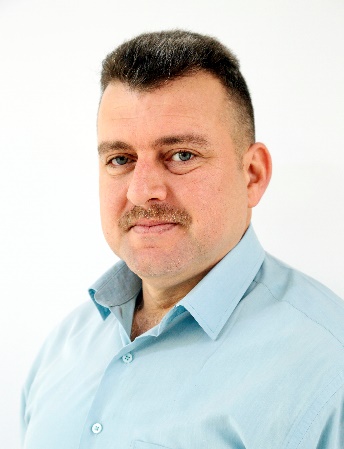 اللقب العلمي: مدرس دكتورمحل وتاريخ الولادة: بعقوبة 21/10/1978الجنسية: العراقيةالحالة الزوجية: متزوجرقم الهاتف: 07810104848البريد الالكتروني: omar.ismael@uodiyala.edu.iqعنوان العمل: جامعة ديالى – كلية الهندسة – قسم هندسة العمارةثانياً: المؤهلات العلمية:دكتوراه هندسة انشائية  2022 – جامعة الجنوب الغربي الحكومية  – جمهورية روسيا الاتحادية ماجستير هندسة بناء  2014 - جامعة بيلغورود التكنلوجية الحكومية  – جمهورية روسيا الاتحادية بكالوريوس هندسة مدنية 2006 – الجامعة المستنصرية – كلية الهندسة – قسم الهندسة المدنية .ثالثاً: اللغات المتقنة:اللغة العربية (اللغة الام).اللغة الروسية.اللغة الانكليزية.رابعاً : البحوث المنشورة:PUBLICATIONS ON THE THEME OF THE THESIS Publications in publications indexed by Scopus, Web of Science1. Alhashimi Omar Ismael, AL-Hasnawi Yasser Sami Ghareb. Effect BondingStrength Steel Reinforcement with Epoxy Coating on the Character Destruction ofAutoclaved Aerated Concrete Beams in Bending /Materials Science Forum Submitted.2019. Vol. 974. pp 665-671.2. Alhashimi Omar Ismael Mohammed. Experimental Studies of StrengthInclined Sections Bent Elements from Autoclaved Aerated Concrete// IOP Conf. Series:Materials Science and Engineering. 2021. Vol. 1079. № 022062.3. AL-Hasnawi Yasser Sami Ghareb1, Omar Ismael Alhashimi, Andrey V.Shevchenko, Nowruzi Mohammad Shoja. Experimental Investigation on FlexuralBehavior of Cold Formed Beams with Lightweight Concrete // Research journal ofapplied Materials Science Forum. 2020. Vol. 992. pp. 149-155.4. AL-Hasnawi Yasser Sami Ghareb1, Shevchenko A.V., Alhashimi Omar Ismael, Light Steel Thin-Walled Structures Composite Beam of Cellular Concrete // Research journal of applied Materials Science Forum. 2020. Vol. 974. pp. 596-600.Publications in publications included in the list of VAK5. Kolchunov V.I., O.I. Al-Hashimi, Protchenko M.V. Stiffness of reinforced concrete structures in bending with transverse and longitudinal forces //Construction and reconstruction. - 2021. - No. 6. - P. 5-19.6. Al-Hashimi, O.I., Al-Khasnavi Ya.S. Effective materials for reinforced elements made of autoclaved cellular concrete // Innovations and investments. - 2019. - No. 6. - p. 241-245.7- Donchenko Oleg 1 Al'-Hashimi Omar Ismael 2. PRESENT STATE OF THE RESISTANCE THEORY AND METHODS OF CALCULATION MASONRY OF AERATED STONES WHILE COMPRESSION// Journal: BULLETIN OF BELGOROD STATE TECHNOLOGICAL UNIVERSITY NAMED AFTER. V. G. SHUKHOV Volume 3 № 8 , 2018 .خامساً: المؤتمرات العلمية:1-International scientific and practical conference “Construction and architecture: theory and practice of innovative development” (CATPID 2019) October 1-5, Kislovodsk. The results of the conference were published in the journals Materials and Technologies in Construction and Architecture II. in indexed in Web of Science.2- International scientific and practical conference “Science and Innovation in Construction”, “Science and Innovation in Construction” (To the 165th anniversary of the birth of V.G. Shukhov) (Belgorod, 2018). 3 - International multi-conference on industrial engineering and modern technologies (FarEastCon2019) October 1-4, 2019 Far Eastern Federal University (FEFU), Vladivostok (Asia-Pacific region), Russia.4- International multidisciplinary conference on industrial engineering and modern technologies “FarEastCon” (Vladivostok, Russky Island, October 6-9, 2020). The results of the conference were published in (indexing of articles in Scopus and/or WoS databases).سادسا: المزيد من المعلومات عن النشاط العلمي يمكن ايجادها على روابط التواصل العلمي:Author ID: 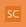 https://www.scopus.com/feedback/author/reviewAuthorProfile.uri?authorIds=57215534117Research Gate  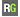 Orchid 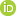 Google Scholar 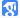 LinkedIn 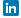 Web of Science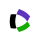 